Начальник отдела участковых уполномоченных полиции и по делам несовершеннолетних Отдела МВД России по Усть-Катавскому городскому округу подполковник полиции Марков Андрей Николаевич,  информирует жителей Усть-Катавского городского округа о распространенных видах мошенничества с целью профилактики.  - Если Вам предлагают золотые изделия, бытовую технику, любую другую дорогую вещь по минимальной цене, либо оставляют ее в качестве залога, не стесняйтесь, звоните родственникам, зовите соседей, знакомых, да и просто прохожих, которые могут быть компетентны в данном вопросе и оценке реальной стоимости предлагаемого товара. Также нужно действовать, когда Вам предлагают снять порчу, сглаз и т.д.- Покупая товары через интернет, необходимо обратить внимание на данные продавца. Если продавец указал минимум информации о себе и оставил только адрес электронного ящика, следует предположить, что это может быть мошенник. Обязательно найдите отзывы о продавце и качестве его услуг, желательно с фотографиями. Лучше выбирать продавца, с которым можно встретиться лично и проверить товар. Слишком низкая цена товара должна вас насторожить. Возможно, вам продадут некачественный товар или присвоят ваши деньги. И самое главное никогда не вносите 100-ную предоплату.- Не отдавайте деньги незнакомым людям. Если вам звонят от имени сына, внука или другого родственника и просят деньги для решения различных проблем, незамедлительно перезванивайте своим родственникам, чтобы перепроверить информацию и узнать, все ли у них в порядке. Мошенники используют психологическое давление, однако не следует поддаваться панике, даже если с первого раза не удалось дозвониться до родственника, нужно пытаться сделать это еще раз, пока лично не свяжетесь с ним.- Не сообщайте никому свои персональные данные, в том числе информацию, расположенную на обратной стороне вашей банковской карты. Не торопитесь предпринимать действия по инструкциям неизвестных людей, полученных посредством телефонного звонка, СМС или ММС, якобы, от сотрудников банка, в особенности, если они требуют произвести манипуляции с банковской картой. Не говорите незнакомцам свои ФИО, реквизиты паспорта и другие личные данные. Не оправляйте пустые СМС, либо с набором цифр, которые Вам продиктовали, это может быть служебная команда Интернет-банка на перевод денежных средств с Вашей карты. Прежде чем совершать требуемые действия - перезвоните на номер, указанный на обратной стороне пластиковой карточки. Еще одно важное замечание – сотрудники банка никогда не требуют от клиентов назвать ПИН-код.- Воздержаться от скачивания с Интернет-ресурсов различных приложений в смартфон, который подключен к услуге «Мобильный банк», также не скачивать сомнительные программы и различные игры.- При смене телефонного номера не забывать отключать привязанные к нему банковские системы, так как спустя некоторое время этот номер может быть выдан другому клиенту, который, сам того не желая, получит возможность управлять денежными средствами другого человека.- Не вступайте в общение с гадалками, это и не врачи, и не психологи, которые могут оказать вам хоть какую-то помощь, они лишь могут облегчить ваш кошелек.- Научите своих детей незамедлительно звать на помощь, если на улице к ним обращается незнакомец или незнакомка, которые пытаются втереться в доверие, представившись знакомым или коллегой родителей, а возможно и дальним родственником.Сотрудники полиции призывают граждан к бдительности и просят донести эту информацию до своих пожилых родственников.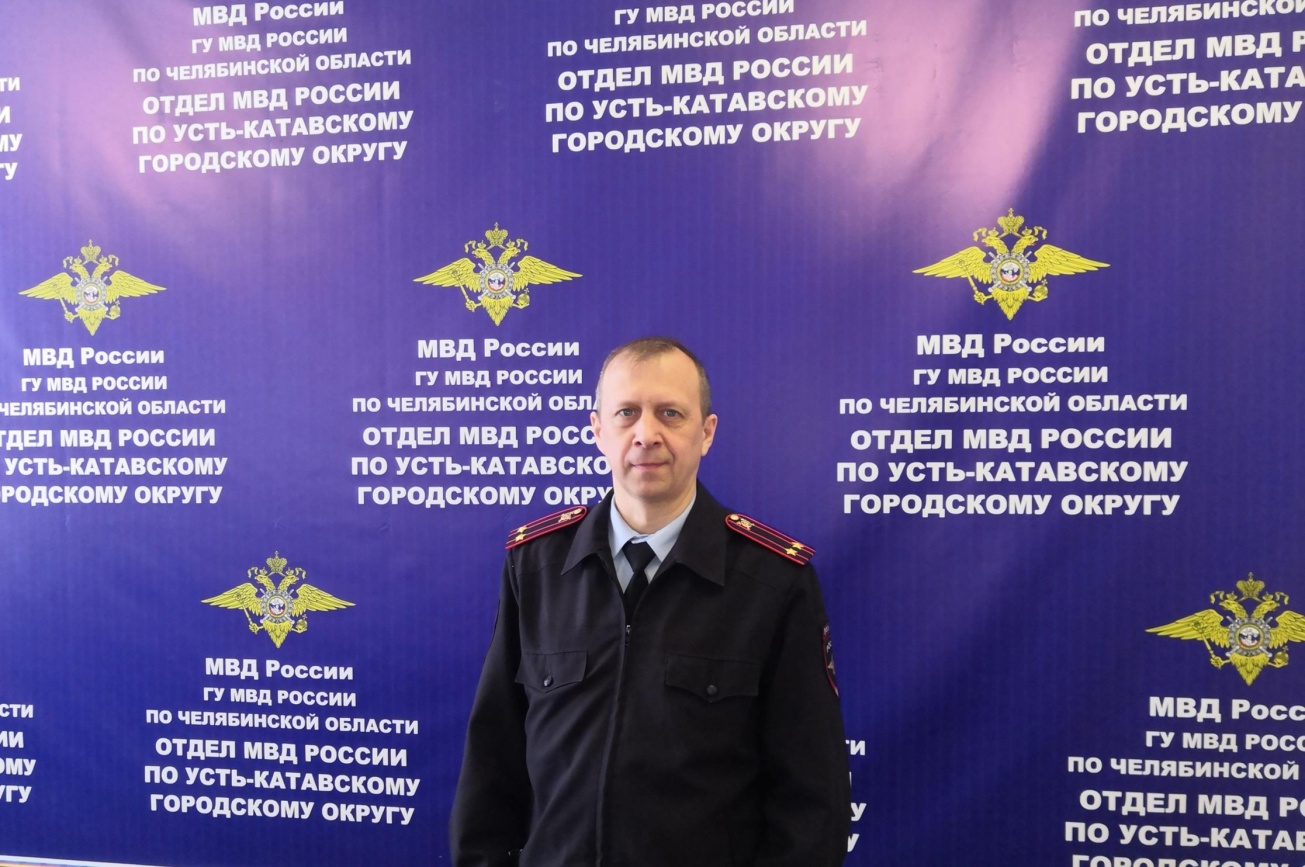 